Добрый день!Урок №1 четверг 27.01Ребята, вам необходимо:Посмотреть видеоурок по теме: «Окружность и круг» https://youtu.be/vbdCBXc_r1g Сделать записи в тетрадь  (выписать определения, сделать к ним соответствующий рисунок) по видеоВ учебнике данная тема находится в параграфе 24 стр. 144.Домашнее задание: выучить определения, №700, №701Прислать фотографии тетради в личные сообщения в ВКонтакте https://vk.com/id301381990 или на почту anastasuy920104@mail.ruСрок до 28.01 время 09:00чУрок №2 пятница 28.01 п.24 повторить определенияВыполнить письменно в тетради №703 №707, №727Домашнее задание по карточкам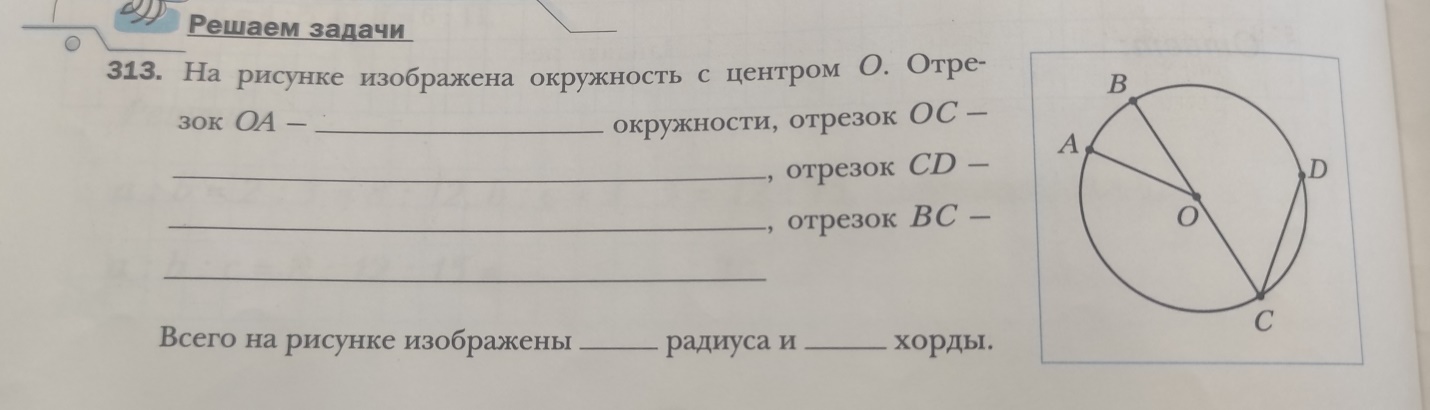 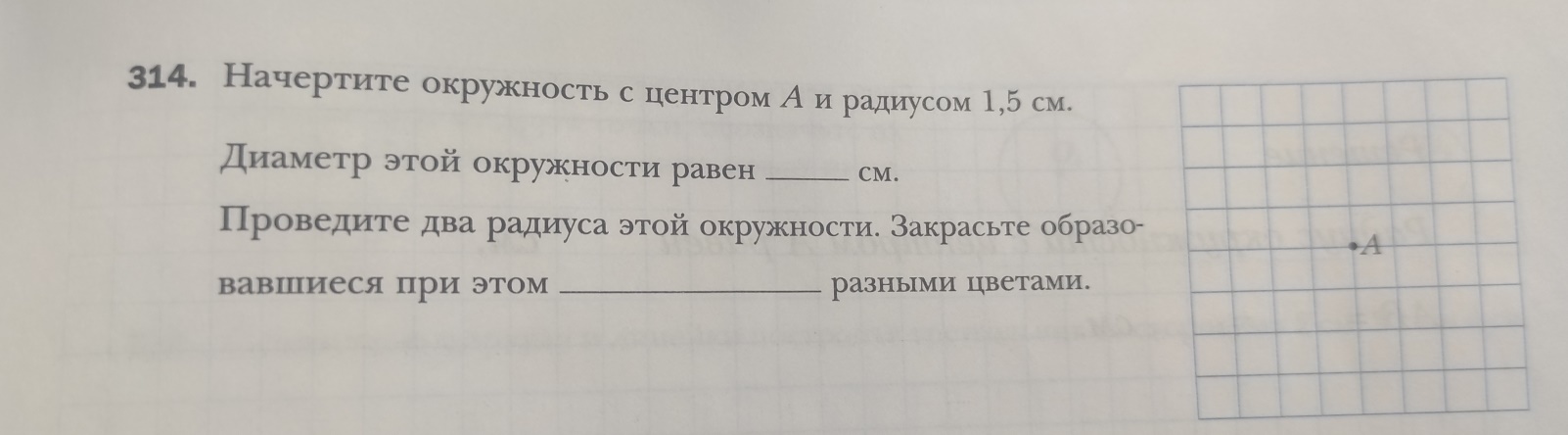 Прислать фотографии тетради в личные сообщения в ВКонтакте https://vk.com/id301381990 или на почту anastasuy920104@mail.ruСрок до 30.01 время 18:00ч